HÍREINKHittanosaink közül kilencen vettek részt március 9-én az egyházközségek esperes-kerületi hittanversenyén. Közülük a Dankó Anna – Giliga István – Kosztyu Ákos összeállítású csapat dicséretes harmadik helyet szerzett, gratulálunk nekik. A többiek is helytálltak. Egyházi iskolásaink megmérettetésére április 5-én kerül sor Hajdúdorogon, nekik is szurkolunk!A nagyböjt idején ismét várjuk kis énekkarunk tagjait s az új jelentkezőket énekkari próbákra. A próbák vasárnaponként, a Szent Liturgiát követő hittanórák alatt zajlanak a parókián. Böjti és húsvéti énekekkel, ünnepi szolgálatokkal szeretnénk még szebbé tenni templomi istendicséretünket.Ősi hagyomány az Egyházban, hogy a nagyböjti önmegtagadások idején a krisztushívők megtakarított javaikat a szegényeknek adják. Ezt a hagyományt felelevenítve és az elmúlt években kialakult szokást folytatva az idei nagyböjtben is tartós élelmiszert gyűjtünk rászoruló testvéreinknek. Kérjük, április 6-ig hozzák el a szentmisékre tartósélelmiszer-felajánlásukat, és tegyék a templom előterébe. Akinek egyszerűbb pénzt felajánlania – nem tud cipekedni –, természetesen ilyen módon is részt vehet a programban.Évente egy alkalommal végezzük „a tenger fövényénél többet vétkező ember” imádságát, Krétai Szent András bűnbánati kánonját. Erre a szertartásra idén április 2-án, szerdán, az Előszenteltek Liturgiája után kerül sor.A Szent Nagyböjt idejéhez magától értetődően tartozik hozzá a triduum, azaz a virágvasárnap hétvégéjén a három napos lelkigyakorlat.  A lelkigyakorlat vezetője idén egyházközségünk volt papnövendéke, Kovács Csaba máriapócsi diakónus („a mi Csabánk”) lesz. A lelkigyakorlatos szentbeszédek április 11-én, pénteken 17-30-kor az Előszenteltek Liturgiája, 12-én, szombaton 17.30-kor az Alkonyati Zsolozsma, 13-án, virágvasárnap 9.30-kor pedig az ünnepi Szent Liturgia keretében hangzanak el. Jöjjünk minél többen, s éljünk az e napok adta folyamatos gyónási lehetőséggel is!Imádságos szeretettel hívjuk a testvéreket nagyheti szertartásainkra. Éljük meg igaz lelki odaadással az esztendő e legszentebb időszakát! Valódi, teljes húsvétja csak annak lehet, aki a nagyhetet is megéli. Imádkozzuk át és mélyítsük el magunkban együtt Krisztus kereszthalálának és feltámadásának misztériumát, hogy Húsvét hajnalán „egymást mint testvérek, öleljük” – hittel, szeretettel, imádságban megélt küzdelmünk örömével.A felnőtt katekézis e havi összejöveteleinek időpontja: ápr. 9. és ápr. 23. *	*	*Görögkatolikus Parókia, Nyíregyháza, Legyező u. 3. – www.kertvarosigorogok.huTel. 30/415-50-92; E-mail: obbagyl@upcmail.hu – Kiadó: Obbágy László parókusA KERTVÁROSI GÖRÖGKATOLIKUS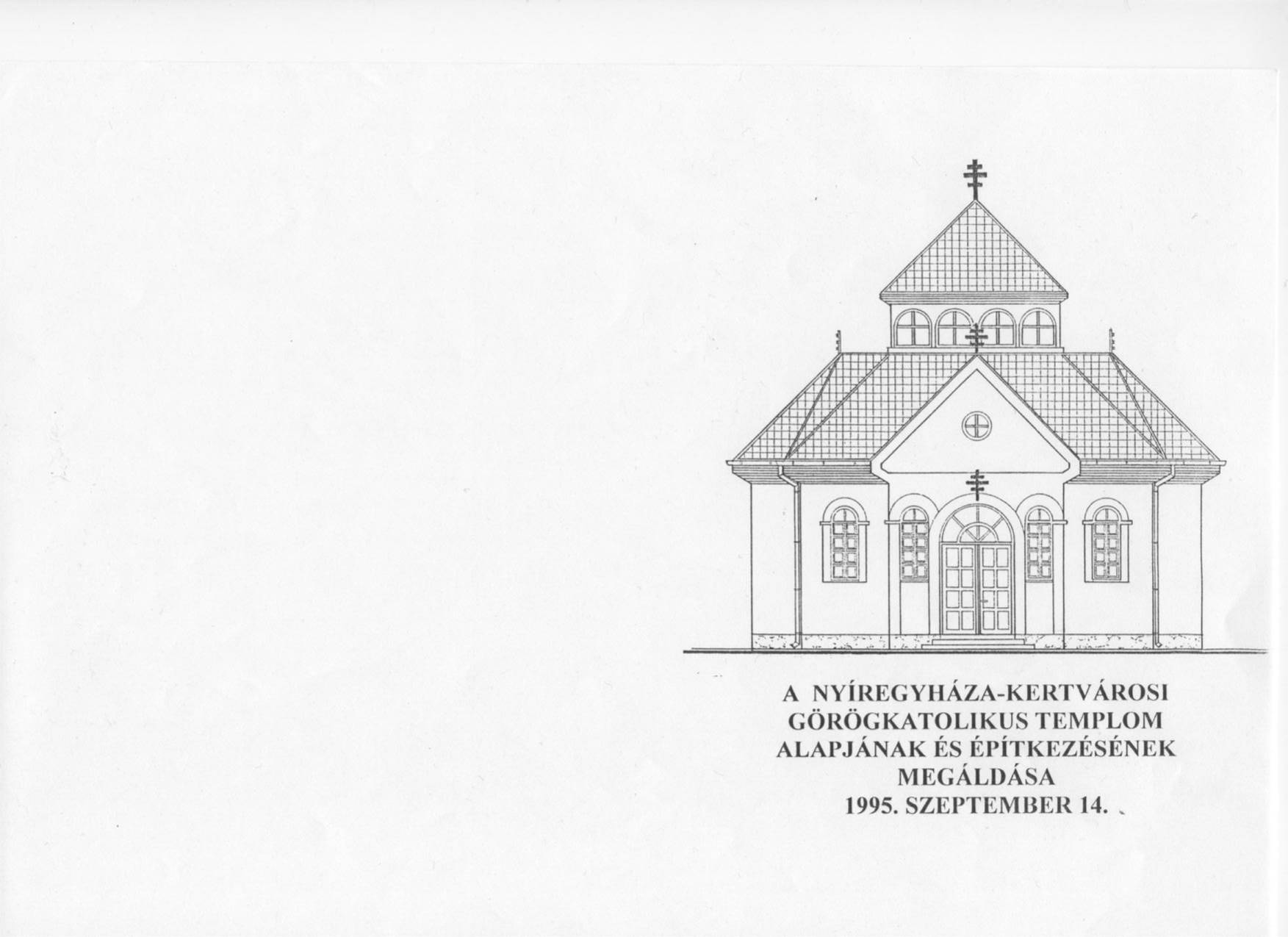            EGYHÁZKÖZSÉG ÉRTESÍTŐJELEGYEZŐ2014. ÁPRILISNAGYBÖJT – NAGYHÉT – HÚSVÉTA nagyböjt szertartási rendjének szívet-lelket emelő szépsége egészen rendkívüli lehetőség a hitüket a görögkatolikus egyházban megélő hívek számára. Aki rendszeresen részt vesz a szerdai és pénteki Előszenteltek Liturgiáján; aki bekapcsolódik Krétai Szent András bűnbánati kánonjába; aki a fárasztó, de ajándékként felfogott liturgikus keretekben éli végig a nagyhetet; vagyis aki egyházunk „ütemterve” szerint igyekszik készülni az ünnepek ünnepére, annak folyamatosan tisztul a szíve, a gondolkodása; annak egyre gazdagabb lesz a hittapasztalata, és minden nagyböjttel, nagyhéttel, húsvéttal kicsit többet él meg az Istent kereső és Istenre találó élet elmondhatatlan boldogságából.Erre hív az egyház, Testvérem, a böjti időben. Élj a lehetőséggel!Az ünnepek ünnepére előkészítő szertartásaink rendje:     április 2. 			17.30 	Előszenteltek Liturgiája     18.30 	Krétai Szent András bűnbánati kánonja     április 4.9.11.14.15.16.	17.30 	Előszenteltek Liturgiája     április 11-12-13.		Lelkigyakorlat (Kovács Csaba diakónus)     április 17. nagycsütörtök	17.30 	Alkonyati zsolozsma Bazil-Liturgiával				18.30 	Kínszenvedési evangéliumok     április 18. nagypéntek	   7.30 	Királyi imaórák17.30 	Sírbatételi vecsernye     április 19. nagyszombat	  7.30 	Jeruzsálemi utrenye17.30 	Alkonyati zsolozsma Bazil-Liturgiával,                                                                 	kereszteléssel     április 20. húsvét		  5.30 	Feltámadási szertartás  	  6.30	Szent Liturgia – pászkaszentelés 			  	  9.30	Szent Liturgia – pászkaszentelés	17.30	Alkonyati ZsolozsmaA LELKIPÁSZTOR ÍGY LÁTJA ÁPRILIS HATODIKÁT…Mivel április hatodika a Tisztelendő Asszony születésnapja, a lelkipásztor mindenképp ünnepel ezen a napon. De komolyra fordítva a szót…Az Egyház minden kor minden emberéhez szól: küldetésénél fogva felette áll pártokon és politikai rendszereken. Ebből fakadóan meglátásom szerint igen bölcsen teszi a Katolikus Egyház, hogy papjaitól azt kéri, tartsák távol magukat a pártpolitikától. Jómagam is így teszek. A szentbeszédekben, a vasárnapi prédikációkban mindig és mindenki számára csakis Isten Országának örömhírét akarom hirdetni.A közelgő választásokkal kapcsolatosan ugyanakkor sokan kérdezik a véleményemet. Mivel a templomban nem szólok ezekről a kérdésekről, az alábbiakban elmondom, amit ez ügyben gondolok.1. Keresztény, vallásos, templomba járó ember, aki életét az evangélium tanítása alapján igyekszik berendezni, s hitét és keresztény értékrendjét az utánunk jövő generációknak is át akarja adni, nem szavazhat keresztény- és egyházellenes erőkre. Kötelességünk kiszűrni, kirostálni azokat a pártokat, pártszövetségeket, személyeket, akik nem a keresztény értékrend talaján irányítanák nemzetünk sorsát.2. Az elmúlt négy esztendő rendkívüli sikere, hogy Magyarország megkapaszkodott az ezeréves magyar államiság megszentelt gyökereiben, s nem vált a multinacionális finánctőke súlytalan játékszerévé és az erőszakos liberális ideológia áldozatává. Az Irány megőrzése és vállalása történelmi léptékű siker.3. A megsebzett emberi természetből fakadóan nincs tökéletesség ebben a világban, és nincs tökéletes kormányzás sem. Bármily szomorú kimondani, a hajlékony gerincű szerencselovagok minden korban és minden politikai formációban megtalálják a helyüket. Nem mindegy azonban, hogy ezek kivételes esetek-e avagy rendszert működtető maffiózók. A mögöttünk lévő választási ciklus vezetőinek túlnyomó többsége tisztes keresztény értékrendben, becsülettel tette a dolgát, a miniszterelnök pedig emberfeletti munkát végzett. Kalapot kell emelnünk előttük.4. Vannak, akik egy radikális, nemzeti érdekeinket még inkább szem előtt tartó kormányzásban látják a jövő útját… Észre kell vennünk, hogy ez a szemlélet jól hangzik, de irreális és félrevezető; igen sok benne a szemfényvesztés. Ne feledjük: nemzeti érdekeink érvényesítésére csak a realitások figyelembe vételével gondolkodó politikusnak van esélye!5. Aki távol marad a szavazástól, mulasztásával bűnt követ el. Közönyével, közömbösségével lemond arról, hogy a keresztény értékek a társadalom értékrendjében is megjelenjenek, sőt akarva-akaratlan cinkosságot vállal azokkal, akiknek kimondott vagy rejtett célja ezen értékek megsemmisítése.6. Aki tudja, a választások napján segítse idős, beteg hozzátartozóit is, hogy ők is szavazni tudjanak. Tájékoztassuk őket, hogy szükség esetén kérhetnek mozgó urnát, és így voksaikat otthonukban is leadhatják.Európának is, Magyarországnak is akkor van esélye a megújulásra, ha a hagyományos keresztény értékek megerősödnek a társadalom, az emberek gondolkodásában és életvitelében. Erre kell adnunk voksainkat. Nem pártpolitikai szempontok miatt, hanem nemzetünk léte, gyermekeink, unokáink jövője érdekében.Lelkiismeretünkkel mindnyájan elszámolunk Isten színe előtt.*	*	*	*	*	*	*BÖJTI FUTÁS 2014„A jó harcot megharcoltam, a pályát végigfutottam, hitemet megtartottam.”
(2Tim 4,7)Remek ötlet látszik megvalósulni 2014. április 12-én, szombaton, Nyíregyháza-Sóstón. Szent Pál gondolataitól ihletve, Böjti futás elnevezéssel szervez az egyházmegye családi sportnapot. Az összejövetel célja a Lázár-szombat és a virágvasárnap öröme, s a ráhangolódás a nagyhétre.Szeretnénk, ha Kertvárosból is minél többen részt vennénk ezen a testi-lelki egészséget egyaránt építő alkalmon. Egyházközségünk sportegyesületének vezetője gyűjti össze a jelentkezéseket. Jelentkezni a templom előterében lévő jelentkezési lapon lehet, vagy közvetlenül Kondra Norbertnél (kondra.norbert@gmail.com; 06308516930).  Családokat, de egyéni jelentkezőket is, gyerekeket, felnőtteket egyaránt várunk! A részvétel (ebéddel együtt!) ingyenes. Jelentkezés április 6-ig.A futás több kategóriában történik:	- „pulya” (6-10 év) táv: kb. 1 km;	- „kölyök” (11-14 év) táv: kb. 1 km;	- „kamasz” (15-18 év) táv: kb. 2 km;	- „bölcs” (18-100 év) táv: kb. 2 km;	- „családi kör” táv: 1 km.A nap tervezett programja:  9.30 	gyülekező (Sóstói Lovasklub)10.00 	közös bemelegítő futás a Vigadóhoz10.20 	megnyitó	10.30 	kategóriák szerinti indulások12.30 	Paraklisz	13.30 	ebéd és zárszóHelyszín: Sóstói Lovasklub (4431 Nyíregyháza-Sóstófürdő, Tölgyes utca, a Múzeumfalu bejáratától jobbra)